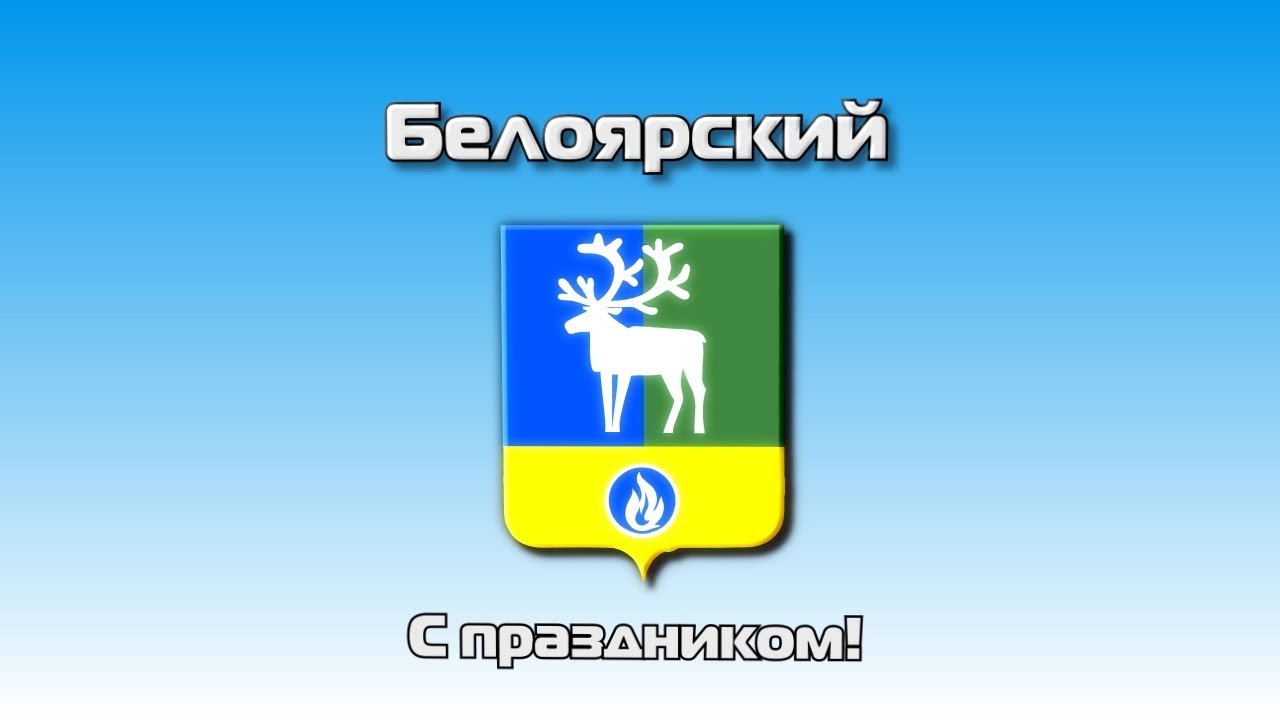 №ДатаНаименованиемероприятияНаименованиемероприятияМестопроведенияОтветственный1.Культурно - досуговые мероприятия для детей до 14 лет1.Культурно - досуговые мероприятия для детей до 14 лет1.Культурно - досуговые мероприятия для детей до 14 лет1.Культурно - досуговые мероприятия для детей до 14 лет1.Культурно - досуговые мероприятия для детей до 14 лет1.Культурно - досуговые мероприятия для детей до 14 лет1.04.09.1815.00ч.04.09.1815.00ч.Вечер памяти «Сгорая, плачут свечи»Дискозал  Кладова А.Н.2.08.09.1814.00ч.08.09.1814.00ч.Дискотека для детей «Веселуха»ДискозалКривощеков Т.Г.3.22.09.1814.00ч.22.09.1814.00ч.Дискотека для детей «Веселуха»ДискозалКривощеков Т.Г.4.28.09.1815.00ч.28.09.1815.00ч.«Мир жестов» познавательная программа, посвященная Международному дню глухонемыхДискозалЗаведующий массовым отделом5.29.09.1814.00ч.29.09.1814.00ч.Игровая программа «В гостях у…»ДискозалМаслова Л.В.2.Культурно - досуговые мероприятия для молодежи от 15 -24 лет2.Культурно - досуговые мероприятия для молодежи от 15 -24 лет2.Культурно - досуговые мероприятия для молодежи от 15 -24 лет2.Культурно - досуговые мероприятия для молодежи от 15 -24 лет2.Культурно - досуговые мероприятия для молодежи от 15 -24 лет2.Культурно - досуговые мероприятия для молодежи от 15 -24 лет6.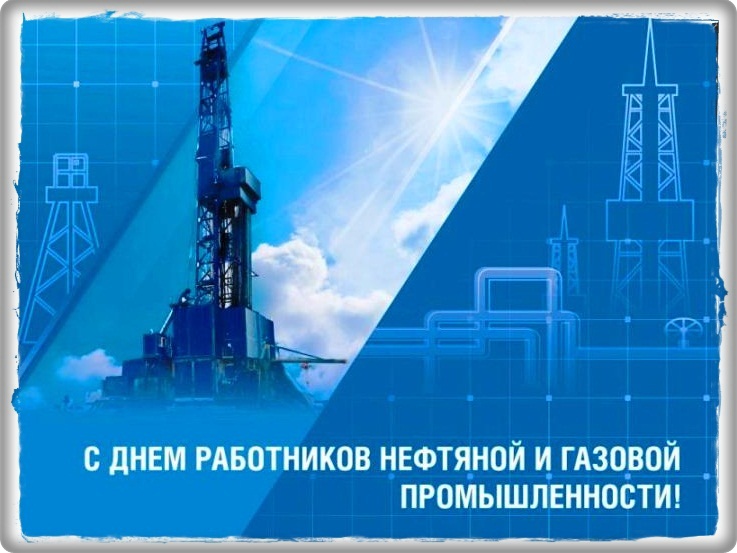 08.09.1819.00ч.08.09.1819.00ч.Дискотека для подростков «Ритмы современности»ДискозалКривощеков Т.Г.7.11.09.1813.00ч.11.09.1813.00ч.Всероссийский день трезвости и борьбы с алкоголизмом Школа Заведующий массовым отделом3.Культурно – досуговые мероприятия для населения старше  24 лет3.Культурно – досуговые мероприятия для населения старше  24 лет3.Культурно – досуговые мероприятия для населения старше  24 лет3.Культурно – досуговые мероприятия для населения старше  24 лет3.Культурно – досуговые мероприятия для населения старше  24 лет3.Культурно – досуговые мероприятия для населения старше  24 лет8.14.09.1820.00ч.14.09.1820.00ч.Танцевально-развлекательная программа «ДискоКлуб»ДискозалКладова А.Н.9.18.09.1818.00ч.18.09.1818.00ч.«Чайная церемония», встреча участников клубов «Поселяночка Югры» и «Сударушки»Гостиная Маслова Л.В.10.28.09.1820.00ч.28.09.1820.00ч.Танцевально-развлекательная программа «ДискоКлу»ДискозалКладова А.Н.4.Мероприятия для разновозрастной категории4.Мероприятия для разновозрастной категории4.Мероприятия для разновозрастной категории4.Мероприятия для разновозрастной категории4.Мероприятия для разновозрастной категории4.Мероприятия для разновозрастной категории11.07.09.1816.00ч.07.09.1816.00ч.Торжественная программа «С праздником, газовики!», посвященная Дню работников нефтяной, газовой и топливной промышленностиКонцертный залЗидлер Л.В.12.15.09.1811.00ч.15.09.1811.00ч.Участие в карнавале-параде «Юбилейное путеШЕСТВИЕ»,посвященного 30-летию образования Белоярского района и присуждения статусагород Белоярский.Г. БелоярскийЗидлер Л.В.13.21.09.1818.00ч.21.09.1818.00ч.Праздничный концерт «Зажигаем огоньки», посвященный Дню поселка и открытию творческого сезонаКонцертный залКладова А.Н.